Phụ lụcCÁC BIỂU MẪU 
(Ban hành kèm theo Nghị định số … /2016/NĐ - CP ngày … tháng … năm 2016 của Chính phủ)  1. Đăng ký cung cấp dịch vụ kiểm định, hiệu chuẩn, thử nghiệmMẫu 1.ĐKCCDV... /2016/NĐ-CP 2. Báo cáo về cơ sở vật chất kỹ thuật, nhân lực                               Mẫu 1.ĐKCCDV... /2016/NĐ-CP3. Giấy chứng nhận đăng ký cung cấp dịch vụ kiểm định, hiệu chuẩn, thử nghiệmMẫu 3.GCNĐK... /2016/NĐ-CP4. Đề nghị điều chỉnh lĩnh vực hoạt động kiểm định, hiệu chuẩn, thử nghiệmMẫu 4.ĐNĐC                     ... /2016/NĐ-CP5. Báo cáo hoạt động kiểm định, hiệu chuẩn, thử nghiệmMẫu 5.BCHĐ... /2016/NĐ-CP 6. Đề nghị chỉ định tổ chức kiểm định, hiệu chuẩn, thử nghiệmMẫu 6.ĐNCĐ... /2016/NĐ-CP7. Đề nghị chứng nhận chuẩn đo lường	Mẫu 7.ĐNCNCĐL... /2016/NĐ-CP8. Đề nghị chứng nhận, cấp thẻ kiểm định viên đo lườngMẫu 8.ĐNCNKĐVĐL ... /2016/NĐ-CP9. Sơ yếu lý lịchMẫu 9.SYLL                                          ... /2016/NĐ-CP10. Thẻ kiểm định viên đo lườngMẫu 10.TKĐVĐL                                      ... /2016/NĐ-CPMẫu 1.ĐKCCDV	... /2016/NĐ-CPĐĂNG KÝ CUNG CẤP DỊCH VỤ KIỂM ĐỊNH, HIỆU CHUẨN, THỬ NGHIỆMKính gửi: Tổng cục Tiêu chuẩn Đo lường Chất lượng1. Tổ chức đăng ký: ......................... (tên tổ chức) .....................................Địa chỉ trụ sở chính (1): ............................................................................Điện thoại: ......................; Fax: .......................; Email:...............................2. Đề nghị đăng ký cung cấp dịch vụ kiểm định, hiệu chuẩn, thử nghiệm đối với lĩnh vực hoạt động sau đây:3. Địa điểm thực hiện: ...........................................................................Điện thoại: .......................; Fax: .......................; Email:...........................Kính đề nghị Tổng cục Tiêu chuẩn Đo lường Chất lượng xem xét, cấp giấy chứng nhận đăng ký cung cấp dịch vụ kiểm định, hiệu chuẩn, thử nghiệm.(Tên tổ chức đăng ký) xin cam kết thực hiện đúng các quy định về hoạt động kiểm định, hiệu chuẩn, thử nghiệm và các quy định khác của pháp luật có liên quan./.(1): Ghi rõ theo đăng ký kinh doanh hoặc quyết định thành lập.(2): Ghi rõ tên dịch vụ (kiểm định, hiệu chuẩn, thử nghiệm) đăng ký cung cấp. Mẫu 2.BCCSVC	... /2016/NĐ-CPBÁO CÁO VỀ CƠ SỞ VẬT CHẤT KỸ THUẬT, NHÂN LỰC 1. Danh mục quy trình kiểm định, hiệu chuẩn, thử nghiệm công bố áp dụng (1)(1): Trường hợp đăng ký cung cấp dịch vụ kiểm định, hiệu chuẩn, thử nghiệm, phải nộp kèm bản sao (bản tiếng Việt, có xác nhận sao y bản chính của tổ chức đăng ký) các quy trình kiểm định, hiệu chuẩn, thử nghiệm được công bố áp dụng không phải là quy trình do Tổng cục Tiêu chuẩn Đo lường Chất lượng ban hành.2. Danh sách chuẩn đo lường và phương tiện kiểm định, hiệu chuẩn, thử nghiệm:3. Mặt bằng làm việc và điều kiện môi trường:Tổng diện tích dùng cho việc kiểm định, hiệu chuẩn, thử nghiệm: .....................Điều kiện môi trường: (nhiệt độ, độ ẩm, áp suất…..)Các điều kiện khác: (điều kiện về điện áp, tần số nguồn điện, về chống rung động, chống ảnh hưởng của nhiễu điện từ trường.....)4. Danh sách nhân viên kiểm định, hiệu chuẩn, thử nghiệm:- Tên bộ phận trực tiếp kiểm định, hiệu chuẩn, thử nghiệm:  .................................- Điện thoại :  ............................................; Fax : ...........................Hồ sơ kèm theo:1. Bản sao giấy chứng nhận hiệu chuẩn, kiểm định của chuẩn đo lường và phương tiện kiểm định.2.  Bản sao giấy chứng nhận đào tạo của nhân viên kiểm định, hiệu chuẩn, thử nghiệm.3. Sơ đồ mặt bằng làm việc.NGƯỜI ĐỨNG ĐẦU TỔ CHỨC (Họ tên, chữ ký, đóng dấu)Mẫu 3.GCNĐK	... /2016/NĐ-CPGIẤY CHỨNG NHẬN ĐĂNG KÝ CUNG CẤP DỊCH VỤ KIỂM ĐỊNH, HIỆU CHUẨN, THỬ NGHIỆM PHƯƠNG TIỆN ĐO, CHUẨN ĐO LƯỜNGCăn cứ Quyết định số 104/2009/QĐ-TTg ngày 12 tháng 8 năm 2009 của Thủ tướng Chính phủ quy định chức năng, nhiệm vụ, quyền hạn và cơ cấu tổ chức của Tổng cục Tiêu chuẩn Đo lường Chất lượng trực thuộc Bộ Khoa học và Công nghệ;  Căn cứ Nghị định số …/2016/NĐ-CP ngày … tháng … năm 2016 của Chính phủ quy định về kinh doanh cung ứng kiểm định, hiệu chuẩn, thử nghiệm phương tiện đo, chuẩn đo lường;Xét đề nghị của Vụ trưởng Vụ Đo lường;Tổng cục Tiêu chuẩn Đo lường Chất lượng chứng nhận:1. Tên tổ chức: .....................................................................................Địa chỉ: ...............................................................................................Điện thoại: .............................. ; Fax: ....................... ; E-mail:.............	Đã đăng ký cung cấp dịch vụ kiểm định, hiệu chuẩn, thử nghiệm phương tiện đo, chuẩn đo lường đối với lĩnh vực hoạt động sau đây:Địa điểm hoạt động: .....................................................................2. Số đăng ký: ................................................................................3. Giấy chứng nhận đăng ký được cấp lần: ........ (đầu, thứ hai…)Mẫu 4.ĐNĐC	... /2016/NĐ-CPĐỀ NGHỊ ĐIỀU CHỈNH NỘI DUNG CỦA GIẤY CHỨNG NHẬN ĐĂNG KÝ CUNG CẤP DỊCH VỤ KIỂM ĐỊNH, HIỆU CHUẨN, THỬ NGHIỆMKính gửi: Tổng cục Tiêu chuẩn Đo lường Chất lượng1. Tổ chức đề nghị: ...........(tên tổ chức)..............................................- Địa chỉ trụ sở chính: .........................................................................- Điện thoại: .......................Fax: ....................... Email:........................2. Giấy chứng nhận đăng ký số:............. Ngày cấp:.............................3. Nội dung đề nghị điều chỉnh (1):a) Tên tổ chức: ...........(tên tổ chức).......................................................b) Địa chỉ trụ sở chính: ...........................................................................c) Địa điểm thực hiện hoạt động: ...........................................................    Điện thoại: .......................Fax: ....................... Email:........................d) Lĩnh vực hoạt động: Kính đề nghị Tổng cục Tiêu chuẩn Đo lường Chất lượng xem xét, cấp lại giấy chứng nhận đăng ký cung cấp dịch vụ kiểm định, hiệu chuẩn, thử nghiệm.(Tên tổ chức đăng ký) xin cam kết thực hiện đúng các quy định về hoạt động kiểm định, hiệu chuẩn, thử nghiệm và các quy định khác của pháp luật có liên quan./.(1): Chỉ ghi những nội dung đề nghị điều chỉnh.(2): Ghi rõ tên dịch vụ (kiểm định, hiệu chuẩn, thử nghiệm) đăng ký cung cấp. Mẫu 5.BCHĐ	  ... /2016/NĐ-CPBÁO CÁO HOẠT ĐỘNGKIỂM ĐỊNH, HIỆU CHUẨN, THỬ NGHIỆM (Thời gian kiểm định, hiệu chuẩn, thử nghiệm từ ngày...... đến ngày.......)Kính gửi:       - Tổng cục Tiêu chuẩn Đo lường Chất lượng;       - Chi cục Tiêu chuẩn Đo lường Chất lượng tỉnh, thành phố…….- Tên tổ chức lập báo cáo: .......(tên tổ chức)............................................- Địa chỉ trụ sở chính: ................................................................- Điện thoại: .......................Fax: ....................... Email:...............................- Địa điểm thực hiện hoạt động: .........................................................- Điện thoại: .......................Fax: ....................... Email:...............................Giấy chứng nhận đăng ký số (hoặc quyết định chỉ định số):...............................Ngày cấp: ……………………...... Ngày hết hạn (nếu có):.................................1. Thực hiện kiểm định, hiệu chuẩn, thử nghiệm phương tiện đo, chuẩn đo lường:1.1 Thực hiện kiểm định, hiệu chuẩn, thử nghiệm phương tiện đo, chuẩn đo lường:1.2 Biên bản kiểm tra, thanh tra trong thời hạn báo cáo (nếu có):..........................................................................................................................2. Quản lý chuẩn đo lường và phương tiện kiểm định, hiệu chuẩn, thử nghiệm:2.1 Danh sách các chuẩn đo lường và phương tiện kiểm định, hiệu chuẩn, thử nghiệm đang sử dụng để kiểm định, hiệu chuẩn, thử nghiệm:2.2 Danh sách các chuẩn và phương tiện kiểm định, hiệu chuẩn, thử nghiệm hiện không còn sử dụng để kiểm định, hiệu chuẩn, thử nghiệm:2.3 Đánh giá tình hình thực hiện các quy định duy trì, bảo quản, sử dụng chuẩn đo lường:..........................................................................................................................3. Quản lý nhân viên kiểm định, hiệu chuẩn, thử nghiệm:3.1 Danh sách các nhân viên kiểm định, hiệu chuẩn, thử nghiệm đang tham gia hoạt động kiểm định, hiệu chuẩn, thử nghiệm:3.2 Danh sách các nhân viên kiểm định, hiệu chuẩn, thử nghiệm không còn tham gia hoạt động kiểm định, hiệu chuẩn, thử nghiệm:3.3 Đánh giá tình hình thực hiện các quy định về nhân viên kiểm định, hiệu chuẩn, thử nghiệm: .............................................................................4. Thực hiện quy định về chứng chỉ kiểm định, hiệu chuẩn, thử nghiệm:4.1 Tình hình quản lý, sử dụng:4.2  Đánh giá tình hình thực hiện các quy định về quản lý, sử dụng chứng chỉ kiểm định, hiệu chuẩn, thử nghiệm: ....................................5. Tình hình giải quyết khiếu nại, tố cáo (nếu có):..............................................................................................................................6. Kiến nghị: ......................................................................................................(1): Áp dụng đối với tổ chức kiểm định được chỉ định.Mẫu 6.ĐNCĐ	... /2016/NĐ-CPĐỀ NGHỊ CHỈ ĐỊNH THỰC HIỆN HOẠT ĐỘNG KIỂM ĐỊNH, HIỆU CHUẨN, THỬ NGHIỆMKính gửi: Tổng cục Tiêu chuẩn Đo lường Chất lượng1. Tổ chức đề nghị:............. (tên tổ chức)............................................- Địa chỉ trụ sở chính: ................................................................- Điện thoại: .......................Fax: ....................... Email:...............................2. Giấy chứng nhận đăng ký số: .................; ngày cấp: .....................2. Đề nghị chỉ định thực hiện hoạt động kiểm định, hiệu chuẩn, thử nghiệm đối với lĩnh vực hoạt động sau đây:3. Địa điểm thực hiện hoạt động: .........................................................- Điện thoại: .......................Fax: ....................... Email:...............................Kính đề nghị Tổng cục Tiêu chuẩn Đo lường Chất lượng xem xét, chỉ định.(Tên tổ chức đề nghị) xin cam kết thực hiện đúng các quy định về hoạt động kiểm định, hiệu chuẩn, thử nghiệm và các quy định có liên quan của pháp luật./.(1): Ghi rõ tên hoạt động (kiểm định, hiệu chuẩn, thử nghiệm) đề nghị chỉ định. Mẫu 7. ĐNCNCĐL... /2016/NĐ-CPĐỀ NGHỊ CHỨNG NHẬN CHUẨN ĐO LƯỜNG Kính gửi: Tổng cục Tiêu chuẩn Đo lường Chất lượng1. Tổ chức đề nghị:..... (tên tổ chức)............................................- Địa chỉ trụ sở chính: ................................................................- Điện thoại: .......................Fax: ....................... Email:...............................2. Địa điểm thực hiện hoạt động: .........................................................- Điện thoại: .......................Fax: ....................... Email:...............................3. Đề nghị Tổng cục Tiêu chuẩn Đo lường Chất lượng chứng nhận các chuẩn đo lường dùng trực tiếp để kiểm định phương tiện đo sau đây:Mẫu 8.ĐNCNKĐVĐL								    ... /2016/NĐ-CPĐỀ NGHỊ CHỨNG NHẬN, CẤP THẺ KIỂM ĐỊNH VIÊN ĐO LƯỜNGKính gửi: Tổng cục Tiêu chuẩn Đo lường Chất lượng1. Tổ chức đề nghị (tên tổ chức)............................................- Địa chỉ trụ sở chính: ................................................................- Điện thoại: .......................Fax: ....................... Email:...............................2. Địa điểm thực hiện hoạt động: .........................................................- Điện thoại: .......................Fax: ....................... Email:...............................3. Đề nghị Tổng cục Tiêu chuẩn Đo lường Chất lượng chứng nhận, cấp thẻ kiểm định viên đo lường cho các nhân viên kiểm định có tên sau đây:Mẫu 9.SYLL										 ... /2016/NĐ-CPSƠ YẾU LÝ LỊCHI. Thông tin chung	Họ và tên: .................................................../ Nữ ..................................Ngày tháng năm sinh: .......................................................................................Nguyên quán:....................................................................................................Chỗ ở hiện nay:.............................................................................................................................................................................................................................Đơn vị công tác:...............................................................................................II. Tóm tắt quá trình công tác và đào tạo (1)1. Trình độ học vấn (phổ thông trung học, trung cấp, đại học ...):2. Đã hoàn thành các khóa đào tạo kiểm định viên đo lường sau:3. Quá trình công tác:Tôi xin cam đoan những nội dung trên là đúng sự thực.								 ...., ngày ... tháng ... năm ...NGƯỜI ĐỨNG ĐẦU TỔ CHỨC ĐỀ NGHỊ  	                      Người khai             (Họ tên, chữ ký, đóng dấu)		  		         (Ký, ghi rõ tên)(1): Chỉ khai những thay đổi so với lần khai trước, liền kề.Mẫu 10.TKĐVĐL									... /2016/NĐ-CP THẺ KIỂM ĐỊNH VIÊN ĐO LƯỜNG1. Nội dung và hình thức của thẻThẻ hình chữ nhật nằm ngang, nền thẻ màu xanh da trời có hoa văn in chìm và chữ STAMEQ. Hai mặt của thẻ được quy định như sau:a) Mặt trước: - Bên trái từ trên xuống được sắp xếp như sau:+ Hàng trên in chữ hoa “TỔNG CỤC TIÊU CHUẨN”;+ Hàng dưới in chữ hoa “ĐO LƯỜNG CHẤT LƯỢNG”; + Tiếp theo là ảnh của nhân viên kiểm định được cấp thẻ (ảnh chụp kiểu chứng minh thư, cỡ (2 cm × 3 cm)), góc dưới bên phải của ảnh được đóng dấu nổi của Tổng cục; - Bên phải từ trên xuống được sắp xếp như sau:+ Hàng trên in chữ hoa “CỘNG HOÀ XÃ HỘI CHỦ NGHĨA VIỆT ”; + Hàng dưới in chữ thường “Độc lập - Tự do - Hạnh phúc”; + Tiếp theo là chữ in hoa “THẺ KIỂM ĐỊNH VIÊN ĐO LƯỜNG” được in mầu đỏ; + Phía dưới là số hiệu, họ tên, ngày tháng năm sinh, tên tổ chức kiểm định được chỉ định, nơi cấp, ngày cấp, ký đóng dấu của Tổng cục. b) Mặt sau: - Phía trên in chữ hoa “TRÁCH NHIỆM CỦA KIỂM ĐỊNH VIÊN ĐO LƯỜNG” được in mầu đỏ; - Phía dưới là nội dung được in màu đen, kiểu chữ thường.	2. Mẫu thẻa) Mặt trước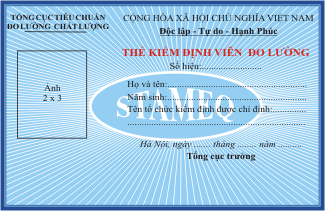 b) Mặt sau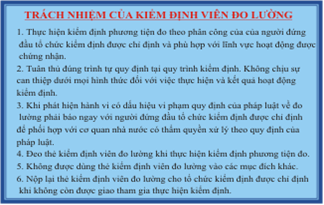 					           85 mmCƠ QUAN CHỦ QUẢNTỔ CHỨC ĐĂNG KÝSố:................CỘNG HÒA XÃ HỘI CHỦ NGHĨA VIỆT NAMĐộc lập - Tự do - Hạnh phúc…, ngày … tháng …. năm 20….TTTên phương tiện đo, chuẩn đo lườngPhạm vi đoCấp/độ chính xácTên dịch vụ (2)Ghi chúNơi nhận:- Như trên;- Lưu VT;... (đơn vị soạn thảo).NGƯỜI ĐỨNG ĐẦU TỔ CHỨC ĐĂNG KÝ(Họ tên, chữ ký, đóng dấu)CƠ QUAN CHỦ QUẢNTÊN TỔ CHỨCSố:................CỘNG HÒA XÃ HỘI CHỦ NGHĨA VIỆT NAMĐộc lập - Tự do - Hạnh phúc…, ngày … tháng …. năm 20….TTTên quy trình kiểm định, hiệu chuẩn, thử nghiệmSố, ký hiệuNăm ban hànhCơ quan, tổ chức ban hànhTTTên chuẩn đo lường và phương tiện kiểm định, hiệu chuẩn, thử nghiệmNước sản xuấtSố sản xuấtPhạm vi đoCấp/độ chính xácNơi KĐ hoặc HCThời hạn giá trị đếnTTHọ và tênNăm sinhTrình độ học vấnLoại hợp đồng lao động đã kýKinh nghiệm công tácChứng chỉ đào tạo kiểm định,hiệu chuẩn,thử nghiệmTổ chức đào tạoLĩnh vực hoạt động kiểm định, hiệu chuẩn, thử nghiệmBỘ KHOA HỌC VÀ CÔNG NGHỆTỔNG CỤC TIÊU CHUẨN ĐO LƯỜNG CHẤT LƯỢNG Số :……................CỘNG HOÀ XÃ HỘI CHỦ NGHĨA VIỆT NAMĐộc lập - Tự do - Hạnh phúc..., ngày… tháng …. năm 20…TTTên phương tiện đo, chuẩn đo lườngPhạm vi đoCấp/độ chính xácTên dịch vụ Ghi chúNơi nhận:- Tên tổ chức tại mục 1;
- Chi cục TCĐLCL (nơi tổ chức đăng ký trụ sở chính);
- Lưu: VT,... (đơn vị soạn thảo).TỔNG CỤC TRƯỞNGCƠ QUAN CHỦ QUẢNTỔ CHỨC ĐĂNG KÝSố:................CỘNG HÒA XÃ HỘI CHỦ NGHĨA VIỆT NAMĐộc lập - Tự do - Hạnh phúc..., ngày … tháng …. năm 20…TTTên phương tiện đo, chuẩn đo lườngPhạm vi đoCấp/độ chính xácTên dịch vụ (2)Ghi chúNơi nhận:- Như trên;- Lưu VT;...NGƯỜI ĐỨNG ĐẦU TỔ CHỨC ĐĂNG KÝ(Họ tên, chữ ký, đóng dấu)CƠ QUAN CHỦ QUẢNTÊN TỔ CHỨC  Số:  ..........CỘNG HOÀ XÃ HỘI CHỦ NGHĨA VIỆT NAMĐộc lập - Tự do - Hạnh phúc...., ngày… tháng …. năm 20…STTTên phương tiện đo, chuẩn đo lườngSố lượngSố lượngGhi chúSTTTên phương tiện đo, chuẩn đo lườngĐã kiểm định, hiệu chuẩn, thử nghiệmĐạt yêu cầuGhi chúI.Kiểm địnhIIHiệu chuẩnIIIThử nghiệmTTTên chuẩn và phương tiện kiểm định, hiệu chuẩn, thử nghiệmNước sản xuấtSố sản xuấtPhạm vi đoCấp/độ chính xácNơi KĐ, HCThời hạn có giá trị KĐ,HC đếnSố quyết định chứng nhận chuẩn đo lường(1)TTTên chuẩn và phương tiện kiểm định, hiệu chuẩn, thử nghiệmNước sản xuấtSố sản xuấtPhạm vi đoCấp/độ chính xácLý doGhi chúSTTHọ và tênNăm sinhSố hiệu kiểm định viên (1)Lĩnh vực kiểm định, hiệu chuẩn, thử nghiệmNgày chứng nhận(1)Ngày hết hạn(1)Ghi chúSTTHọ và tênNăm sinhSố hiệu kiểm định viên (1)Lý doGhi chúSTTTên chứng chỉTổng số chế tạoSố lượng đã sử dụngSố lượng hư hỏngSố lượng tồn khoGhi chú1Tem2Dấu3Giấy chứng nhận …..Nơi nhận:- Như trên;- Lưu VT;... (đơn vị soạn thảo).NGƯỜI ĐỨNG ĐẦU TỔ CHỨC(Họ tên, chữ ký, đóng dấu)CƠ QUAN CHỦ QUẢNTỔ CHỨC ĐỀ NGHỊSố:................CỘNG HÒA XÃ HỘI CHỦ NGHĨA VIỆT NAMĐộc lập - Tự do - Hạnh phúc..., ngày … tháng …. năm 20…TTTên phương tiện đo, chuẩn đo lườngPhạm vi đoCấp/độ chính xácTên hoạt động (1)Ghi chúNơi nhận:- Như trên;- Lưu VT;... (đơn vị soạn thảo).NGƯỜI ĐỨNG ĐẦU TỔ CHỨC ĐỀ NGHỊ(Họ tên, chữ ký, đóng dấu)CƠ QUAN CHỦ QUẢNTỔ CHỨC ĐỀ NGHỊ  Số:..............CỘNG HÒA XÃ HỘI CHỦ NGHĨA VIỆT NAMĐộc lập - Tự do - Hạnh phúc..., ngày … tháng … năm 20…TTTên chuẩn đo lườngSố sản xuất, năm sản xuất, hãng sản xuất, nước sản xuấtKiểu, ký hiệu, đặc trưngkỹ thuật đo lường chínhPhạm vi áp dụngTTTên chuẩn đo lườngSố sản xuất, năm sản xuất, hãng sản xuất, nước sản xuấtKiểu, ký hiệu, đặc trưngkỹ thuật đo lường chínhPhạm vi áp dụngNơi nhận:- Như trên;- Lưu VT;... (đơn vị soạn thảo).NGƯỜI ĐỨNG ĐẦU TỔ CHỨC ĐỀ NGHỊ(Họ tên, chữ ký, đóng dấu) CƠ QUAN CHỦ QUẢNTỔ CHỨC ĐỀ NGHỊ  Số:..............CỘNG HÒA XÃ HỘI CHỦ NGHĨA VIỆT NAMĐộc lập - Tự do - Hạnh phúc…, ngày … tháng … năm 20…TTHọ và tênNăm sinhLĩnh vực hoạt độngHình thức chứng nhậnNơi nhận:- Như trên;- Lưu VT;... (đơn vị soạn thảo).NGƯỜI ĐỨNG ĐẦU TỔ CHỨC ĐỀ NGHỊ(Họ tên, chữ ký, đóng dấu)TTTên khoá đào tạoThời gian đào tạoThời gian đào tạoNơi đào tạoTTTên khoá đào tạoTừĐếnNơi đào tạoTTNội dung và nơi làm việcThời gianThời gianGhi chúTTNội dung và nơi làm việcTừĐếnGhi chú